Publicado en España el 29/07/2024 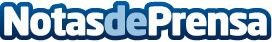 EDUCA EDTECH Group suma a sus marcas a la certificadora de idiomas más prestigiosa, Capman El grupo tecnológico líder en educación online da la bienvenida a Capman a su cluster de empresas, en una clara apuesta por continuar con su expansión internacional. Capman es la organización española líder del mercado de evaluación y certificación de idiomas. Es reconocido a nivel mundial por su firme compromiso de ofrecer evaluaciones y certificaciones fiables, válidas y útilesDatos de contacto:Departamento de ComunicaciónEDUCA EDTECH Group607060385Nota de prensa publicada en: https://www.notasdeprensa.es/educa-edtech-group-suma-a-sus-marcas-a-la Categorias: Nacional Inteligencia Artificial y Robótica Idiomas Educación Recursos humanos http://www.notasdeprensa.es